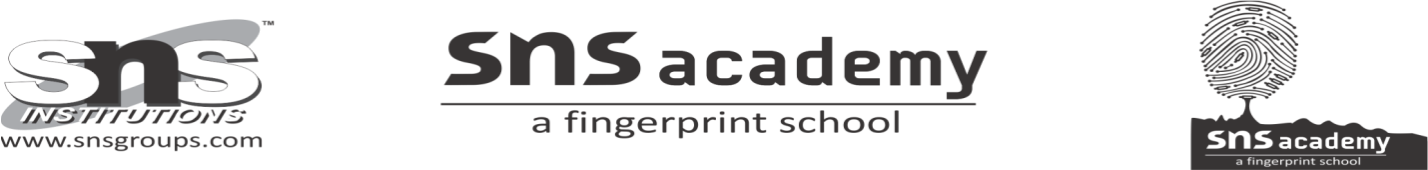 GRADE: XI		         WORKSHEET – I		     DATE: 25/9/22BIOLOGY – CELL CYCLE AND CELL DIVISIONMultiple Choice QuestionsMeiosis results ina. Production of gametesb. Reduction in the number of chromosomesc. Introduction of variationd. all of the aboveAt which stage of meiosis does the genetic constitution of gametes is finally decideda. Metaphase Ib. Anaphase IIc. Metaphase IId. Anaphase IMeiosis occurs in organisms duringa. Sexual reproductionb. Vegetative repr oductionc. Both sexual and vegetative reproductiond. None of the aboveDuring anaphase-I of meiosisa. Homologous chromosomes separateb. Non-homologous autosomes separatec. Sister chromatids separated. Non-sister chromatids separateMitosis is charecterised bya. Reduction divisionb. Equal divisionc. Both reduction and equal divisiond. None of the aboveA bivalent of meiosis-I consists ofa. Two chromatids and one centromereb. Two chromatids and two centromerec. Four chromatids and two centromered. Four chromatids and four centromereCells which are not dividing are likely to be ata. G1b. G2c. God. S phaseWhich of the events listed below is not observed during mitosis?a. Chromatin condensationb. Movement of centrioles to opposite polesc. Appearance of chromosomes with two chromatids joined together at the centromere.d. Crossing overIdentify the wrong statement about meiosisa. Pairing of homologus chromosomesb. Four haploid cells are formedc. At the end of meiosis the number of chromosomes are reduced to halfd. Two cycle of DNA replication occursSelect the correct statement about G1 phasea. Cell is metabolicaly inactiveb. DNA in the cell does not replicatec. It is not a phase of synthesis of macromoleculesd. Cell stops growingVery Short Answer Type QuestionsBetween a prokaryote and a eukaryote, which cell has a shorter cell division time?Which of the phases of cell cycle is of longest duration?Name a stain commonly used to colour chromosomes.Which tissue of animals and plants exhibits meiosis?Given that the average duplication time of E.coli is 20 minutes, how much time will two E.coli cells take to become 32 cells?Which part of the human body should one use to demonstrate stages in mitosis?What attributes does a chromatid require to be classified as a chromosome?The diagram shows a bivalent at prophase-I of meiosis. Which of the four chromatids can cross over?
If a tissue has at a given time 1024 cells, how many cycles of mitosis had the original parental single cell undergone?An anther has 1200 pollen grains. How many pollen mother cells must have been there to produce them?At what stage of cell cycle does DNA synthesis take place?It is said that the one cycle of cell division in human cells (eukaryotic cells) takes 24 hours. Which phase of the cycle, do you think occupies the maximum part of cell cycle?It is observed that heart cells do not exhibit cell division. Such cells do not divide further and exit ___________ phase to enter an inactive stage called ___________ of cell cycle. Fill in the blanks.In which phase of meiosis are the following formed? Choose the answers from hint points given below.a. Synaptonemal complex ____________________________b. Recombination nodules ____________________________c. Appearance/activation of enzyme recombinase ____________________________d. Termination of chiasmata ____________________________e. Interkinesis ____________________________f. Formation of dyad of cells ____________________________Hints : 1) Zygotene, 2) Pachytene, 3) Pachytene, 4) Diakinesis, 5) After Telophase-I /before Meosis-II, 6) Telophase-I /After Meiosis-I.Short Answer Type QuestionsState the role of centrioles other than spindle formation.Mitochondria and plastids have their own DNA (genetic material). What is known about their fate during nuclear division like mitosis?Label the diagram and also determine the stage at which this structure is visible.
A cell has 32 chromosomes. It undergoes mitotic division. What will be the chromosome number (N) during metaphase? What would be the DNA content (C) during anaphase?While examining the mitotic stage in a tissue, one finds some cells with 16 chromosomes and some with 32 chromosomes. What possible reasons could you assign to this difference in chromosome number. Do you think cells with 16 chromosomes could have arisen from cells with 32 chromosomes or vice versa?The following events occur during the various phases of the cell cycle, Name the phase against each of the events.a. Disintegration of nuclear membrane _________________________b. Appearance of nucleolus _________________________c. Division of centromere _________________________d. Replication of DNA _________________________Mitosis results in producing two cells which are similar to each other. What would be the consequence if each of the following irregularities occur during mitosis?a. Nuclear membrane fails to disintegrateb. Duplication of DNA does not occurc. Centromeres do not divided. Cytokinesis does not occur.Both unicellular and multicellular organisms undergo mitosis. What are the differences, if any, observed in the process between the two?Name the pathological condition when uncontrolled cell division occurs.Two key events take place, during S phase in animal cells, DNA replication and duplication of centriole. In which parts of the cell do events occur?Comment on the statement – Meiosis enables the conservation of specific chromosome number of each species even though the process per se, results in reduction of chromosome number.Name a cell that is found arrested in diplotene stage for months and years. Comment in 2-3 lines how it completes cell cycle?How does cytokinesis in plant cells differ from that in animal cells?Long Answer Type QuestionsComment on the statement – Telophase is reverse of prophase.What are the various stages of meiotic prophase-I? Enumerate the chromosomal events during each stage?Differentiate between the events of mitosis and meiosisWrite brief note on the followinga. Synaptonemal complexb. Metaphase plateWrite briefly the significance of mitosis and meiosis in multicellular organism.An organism has two pair of chromosomes (i.e., chromosome number = 4). Diagrammatically represent the chromosomal arrangement during different phases of meiosis-II.